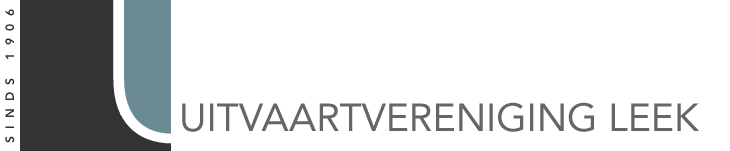 Uw uitvaart zoals u dat wilt…Steeds meer  mensen willen hun uitvaart zelf regisseren.Zo kunnen ze zeggen waar ze begraven of gecremeerd willen worden.Waar ze verstrooit willen worden, welke muziek er op hun uitvaart gedraaid moet worden en wat voor soort kist men willen.De wilsbeschikking helpt hierbij.U kunt uw wensen vermelden, zodat uw nabestaanden weten hoe u uw eigen uitvaart zou willen hebben.Een wilsbeschikking is geen rechtsgeldig document maar slechts een voorbeeld van hoe uw uitvaart eruit moet zien.U kunt uw wensen wel rechtsgeldig vastleggen, maar dan spreken wij over een codicil.Dit kunt u vastleggen bij de notaris zodat het in uw testament kan worden opgenomen.Ik heb en testament:    nee / ja  *)Bij notaris: ……………………………   te   …………………………………..In heb een donor codicil:  nee / ja   *)Ik heb mijn lichaam ter beschikking gesteld voor de wetenschap:  nee / ja   *)*) Doorhalen wat niet van toepassing is.Bladen genummerd 1 t/m 7Wensen bij overlijden en uitvaart.De handmatig ingevulde gegevens op dit formulier  zijn bestemd voor gebruik door degene(n), die mijn uitvaart zal/zullen regelen.Ondergetekende:Naam : ……………………………………………………..Voornamen: ………………………………………………..Adres : ………………………………………………………Postcode : ……………plaats: …………………………….Geboren op: ………………………….. te ……………………..o   Echtgenote  van: ………..........................…………………o   Echtgenoot van: …………………………..........................o   Weduwe van : ……………………………..........................o   Weduwnaar van : ………………………............................o   Samenwonend met: ……………………............................o   Eerder gehuwd met :........................................................ Ontbonden door  o  echtscheiding     o  overlijden *)Geloofsovertuiging : ………………………….heeft de hierna volgende wensen en gegevens vastgelegd om te gebruiken bij het overlijden en het regelen van zijn/haar *) uitvaart, de afwikkeling van financiële verplichtingen en de nalatenschap.Vastgesteld op ………………………….(datum), te ……………………………..(plaats).HandtekeningHet overlijden.Indien daartoe de gelegenheid aanwezig is, stel ik het op prijs als bij mijn overlijden aanwezig        kunnen zijn:…………………………………………wonende te  …………………..telefoon .................................…………………………………………wonende te ……………………telefoon .................................…………………………………………wonende te ……………………telefoon .................................…………………………………………wonende te ……………………telefoon .................................Indien meer, dan op een aparte bijlage.b. kinderen:	Naam:...........................................geboorte datum....................... wel/niet bericht *)		Naam:...........................................geboorte datum....................... wel/niet bericht *)		Naam:...........................................geboorte datum....................... wel/niet bericht *)		Naam:...........................................geboorte datum....................... wel/niet bericht *)		Naam:...........................................geboorte datum....................... wel/niet bericht *)		Naam:...........................................geboorte datum....................... wel/niet bericht *)		Naam:...........................................geboorte datum....................... wel/niet bericht *)		Naam:...........................................geboorte datum....................... wel/niet bericht *)Van mijn overlijden moeten zo spoedig mogelijk op de hoogte worden gebracht per telefoon, fax,e-mail, telegram of expressbrief de volgende personen en instellingen (zie voor verzending rouwbrieveneen aparte bijlage)Voorts worden kennisgevingen (rouwbrieven) van overlijden *:o  WEL verzonden o  NIET verzonden o  WEL geplaatst in de volgende dagbladen en periodieken:De uitvaart.Ik wens:   o te worden begraven     o  te worden gecremeerd       o  mijn lichaam beschikbaar te stellen ten       dienste van de medische wetenschap (acceptatie universiteit bijvoegen).    o dat de uitvaart wordt opgedragen aan :	Uitvaartvereniging LeekCentraal meldnummer:Tel 0594-513946  o dat mijn uitvaart geheel wordt geregeld naar goeddunken en eigen inzicht van degene die zich      ermee wil belasten, die zich desgewenst kan laten bijstaan door :	o mijn notaris ……………………...................…….………….te………………………….	o mijn accountant ……………………………....................….te…………………………. 	o mijn belastingconsulent …………....................……………te……………………………Vóór de uitvaart is er :o WEL gelegenheid voor afscheidsbezoeko GEEN gelegenheid voor afscheidsbezoekPersoonlijke wensen betreffende de uitvaart: ik wens een begrafenis / crematie vanuit :o het sterfhuiso het uitvaartcentrum, waarheen mijn stoffelijk overschot is overgebracht.o het gebouwo de kerko de aula op de begraafplaatso de aula van het crematorium.o overige ……………………………………o ik wens GEEN auladienst (op de begraafplaats/crematorium)De uitvaart vindt plaats:o in tegenwoordigheid van uitgenodigde naaste familie, vrienden, belangstellenden  *)o zoals in de kennisgeving(en) en advertentie(s) is vermeld.o ZONDER kennisgeving achteraf.o MET kennisgeving achterafo in stilteDe uitvaart te laten leiden door:o de geestelijke (naam, adres, telefoon)………………………………………………….o familierelatie (naam, adres, telefoon) ………………………………………………….o de uitvaartverzorging: …………………………………………………………………..                                      ……………………………………………………………………Tijdens de uitvaart wordt:o WEL gelegenheid gegeven om te sprekeno GEEN gelegenheid gegeven om te spreken.o op het orgel gespeeld en wel de volgende muziekstukken:1:    2:  3:o op het orgel gespeeld (vrije keuze organist)o mechanische muziek voortgebracht en wel de volgende muziekstukken:1: 2:3:o mechanische muziek voortgebracht naar vrije keuze.Bij mijn uitvaart zijn bloemen :	o toegestaan					o NIET gewenst3. BegrafenisBijzetting van mijn stoffelijk overschot dient plaats te vinden op de begraafplaats:te ………………………………………………………………..telefoon nr. beheerder………………….o in het bestaande (eigen) familiegraf, vak…………………..klasse……………nr………….   rechthebbende van dit graf is: …………………………………………………………………. 			Adres  ……………………………………………………………………			Postcode ………………………..plaats ……………………………….   Dit graf dient –zo mogelijk- tenminste ………jaar na mijn bijzetting in stand te worden gehouden.o in een algemeen grafGrafkelder        ja/nee *)Klokluiden        ja/nee  *)Op het graf is het plaatsen van een gedenkteken:	o WEL toegestaan ter beoordeling van de nabestaanden	o NIET toegestaanNa de plechtigheid koffietafel       ja/nee  *)  met ...................................................................(koek/cake o.i.d.)4.   CrematieCrematie van mijn stoffelijk overschot dient (indien mogelijk) plaats te vinden in het crematorium:te …………………………………………….telefoon nr. …………………………….Na mijn crematie en het vervullen van de nodige formaliteiten , wens ik dat mijn as wordt:o bijgezet in een urn/asbus op, c.q. in het bestaande eigen (familie)graf   klasse ……………………nr. ………………….op de begraafplaats te : ……………………….o verstrooid op het eigen bestaande (familie)graf:   klasse ……………………nr. ………………….op de begraafplaats te : ………………………..   te  ………………………………………………..telefoon ………………………………………o bijgezet in een urn/asbus op, c.q. in een (nieuw) eigen (familie) graf op de begraafplaats:                                             plaats: ………………………..    telefoon …………………………..o bijgezet in een urn/asbus op, c.q. in een zogenaamd urnengraf op het terrein van het crematorium.o bijgezet in een urn in het crematorium of op het terrein van het crematorium.o bijgezet in een asbus in de algemene nis in het crematorium, in afwachting van:	o verstrooid op het crematoriumterrein	o verstrooid vanaf een schip op de Noordzee	o verstrooid vanuit een vliegtuig boven de Noordzee	o anders : ……………………………………………….Bij verstrooiing van mijn as mogen nabestaanden:o WEL aanwezig zijn, te hunner beoordelingo NIET aanwezig zijnEen gedenkteken is:o WEL toegestaan, ter beoordeling van de nabestaandeno NIET toegestaane.   Na de plechtigheid koffietafel   ja/nee  *)  met ...................................................(koek.cake o.i.d.)Persoonlijke en financiële gegevens:Godsdienstige of geloofsopvertuigingIk ben lid/lidmaat/dooplid/aangesloten bij:  *)o  de …………………………………..kerk                 o geen kerk of genootschapo het ……………………………………genootschapFinanciele gegevensMijn postbankrekening is ……………………..Gemachtigde is : ……………………………………    2e postbankrekening is   .......................... Gemachtigde is :..................................................o  Mijn bankrekening is …………………………  Gemachtigde is : ……………………………………    Bij de …......................................……………................bank.    2e  bankrekening is …………………………  Gemachtigde is : ……………………………………    Bij de …......................................……………................bank.    3e  bankrekening is …………………………  Gemachtigde is : ……………………………………    Bij de …......................................…………….................bank.o Safe loket nr.  ………………… bij de …………...........…bank.Polissen van levensverzekeringen zijn afgesloten bij de  maatschappijen :	o Maatschappij :………………………………………………………………Nr. ………………….	o Maatschappij : ………………………………………………………………Nr…………………..o Maatschappij : ………………………………………………………………Nr…………………..Voor mijn uitvaart heb ik regelingen getroffen bij:Uitvaartvereniging LeektDe Wiecken 149351 AX Leek   en bij : ............................................................................................o Lidnummer : ……………………………..o deposito/storting : …………………………………..o Polisnummer : ………………………………………………...Bij notaris ………………………………………...........te ………………………………………………………heb ik in het jaar  …………….een testament op laten maken,Overige persoonlijke wensen, gegevens, aanwijzingen, laatste wilsbeschikking.Hier bijvoorbeeld ook vermelden eventueel getroffen regelingen voor orgaantransplantatie (donor).Laatste blad.